Проект изменений в генеральный план МО «Воронинское сельское поселение»Материалы по обоснованию      ООО «Геодезия и Картография»ИНН 7017122352 КПП 701701001, индекс 634029,  г. Томск, пр. Ленина,110, офис 401Р/сч. 40702810674810000074  Сибирский филиал ПАО РОСБАНК г. Томск БИК 045003779  К/сч. 30101810000000000388 телефон: (3822) 52-68-16, факс (3822) 210-418ПРОЕКТ ИЗМЕНЕНИЙВ ГЕНЕРАЛЬНЫЙ ПЛАНМУНИЦИПАЛЬНОГО ОБРАЗОВАНИЯ«ВОРОНИНСКОЕ СЕЛЬСКОЕ ПОСЕЛЕНИЕ»ТОМСКОГО РАЙОНА ТОМСКОЙ ОБЛАСТИМАТЕРИАЛЫ ПО ОБОСНОВАНИЮТомск – 2020 г.Проект изменений в генеральный план МО «Воронинское сельское поселение»Материалы по обоснованию      ООО «Геодезия и Картография»ИНН 7017122352 КПП 701701001, индекс 634029,  г. Томск, пр. Ленина,110, офис 401Р/сч. 40702810674810000074  Сибирский филиал ПАО РОСБАНК г. Томск БИК 045003779  К/сч. 30101810000000000388 телефон: (3822) 52-68-16, факс (3822) 210-418ПРОЕКТ ИЗМЕНЕНИЙВ ГЕНЕРАЛЬНЫЙ ПЛАНМУНИЦИПАЛЬНОГО ОБРАЗОВАНИЯ«ВОРОНИНСКОЕ СЕЛЬСКОЕ ПОСЕЛЕНИЕ»ТОМСКОГО РАЙОНА ТОМСКОЙ ОБЛАСТИМАТЕРИАЛЫ ПО ОБОСНОВАНИЮДиректор ООО «Геодезия и Картография»     ___________ / А.Л. Макеева/Главный инженер                                               ___________ / К.И. Филиппович/Томск - 2020г.Проект изменений в генеральный план МО «Воронинское сельское поселение»Материалы по обоснованиюОГЛАВЛЕНИЕ1  ВВЕДЕНИЕ2  ОБЩИЕ СВЕДЕНИЯ О ТЕРРИТОРИИ3  ОБОСНОВАНИЕ ПРЕДЛОЖЕНИЙ ПО ТЕРРИТОРИАЛЬНОМУ ПЛАНИРОВАНИЮ4  СОДЕРЖАНИЕ ПРЕДЛОЖЕНИЙ ПО ТЕРРИТОРИАЛЬНОМУ ПЛАНИРОВАНИЮ5  ОЦЕНКА ВОЗМОЖНОГО ВОЗДЕЙСТВИЯ НА ОКРУЖАЮЩУЮ СРЕДУ И ЧЕЛОВЕКА3  ПРИЛОЖЕНИЯ:- Генеральный план МО «Воронинское сельское поселение» Томского района Томской области. Карта границ населенных пунктов входящих в состав поселения. Материалы по обоснованию.- Генеральный план МО «Воронинское сельское поселение» Томского района Томской области. Карта планируемого размещения объектов культурно-бытовой и социальной сферы местного значения.  Карта функционального зонирования (Территория требующая изменения функциональной зоны)- Проект изменений в генеральный план МО «Воронинское сельское поселение» Материалы по обоснованию (фрагмент).Проект изменений в генеральный план МО «Воронинское сельское поселение»Материалы по обоснованиюВВЕДЕНИЕГенеральный план муниципального образования «Воронинское сельское поселение» Томского района Томской области подготовлен ОАО «РосНИПИУрбанистики», 2013 г. (г. Санкт-Петербург) и утвержден решением Совета Воронинского сельского поселения от 27.12.2013 г. № 30. Генеральный план МО «Воронинское сельское поселение» реализуется в границах, установленных Законом Томской области от 12.11.2004 № 241-ОЗ «О наделении статусом муниципального района, сельского поселения и установлении границ муниципальных образований на территории Томского района».Настоящий проект изменений в Генеральный план муниципального образования «Воронинское сельское поселение» Томского района Томской области (далее – Проект) подготовлен ООО «Геодезия и Картография» в части изменения функционального зонирования территории, для обезвреживание отходов производства и потребления на земельном участке расположенном по адресу Российская Федерация, Томская область, Томский муниципальный район, Воронинское сельское поселение, окрестности деревни Воронино, участок 42 на основании договора на выполнение работ с Акционерным обществом «Сибирская Аграрная Группа».Проект выполнен в соответствии с положениями статей 23 и 24 Градостроительного кодекса Российской Федерации.Площадь изменяемых территорий составляет ориентировочно 4,95 га в границах Воронинского сельского поселения.Проектные решения генерального плана Воронинского  сельского поселения выполнены на картографических материалах масштаба 1:25000.Работы выполнены в соответствии с действующим законодательством и требованиями нормативно-технических документов.ОБЩИЕ СВЕДЕНИЯ О ТЕРРИТОРИИМуниципальное образование «Воронинское сельское поселение» образовано законом Томской области № 241-03 от 12.11.2004 «О наделении статусом муниципального района, сельского поселения и установлении границ муниципальных образований на территории Томского района» и включает в себя населенные пункты: д. Воронино, д. Новомихайловка, с. Сухоречье, д. Милоновка, д. Омутное, с. Семилужки. Административный центр Воронинского сельского поселения находится в д. Воронино. Официальное наименование муниципального образования – муниципальное образование «Воронинское сельское поселение». Сокращенное наименование – МО «Воронинское сельское поселение».Для целей настоящего Проекта термины «муниципальное образование», «поселение», «сельское поселение», «Воронинское поселение», «Воронинское сельское поселение» в соответствующих падежах применяются в одном значении.Занимаемая площадь 71000 га.Общая площадь территории поселения составляет 71000 га. численность населения – 2715 человек.Проект изменений в генеральный план МО «Воронинское сельское поселение»Материалы по обоснованиюРасположено поселение на северо-западе Томского района.Территория Воронинского сельского поселения граничит с Корниловским сельским поселением, Малиновским сельским поселением, Октябрьским сельским поселением, Турунтаевским сельским поселением, Новорождественским сельским поселением, Копыловским сельским поселением, Межениновским сельским поселением, Итатским сельским поселением и городом Томск.Воронинское сельское поселение обладает выгодным экономико-географическим положением благодаря своему расположению в непосредственной близости от областного центра, в зоне Томской агломерации. Расстояние от д. Воронино до г. Томска порядка 12,6 км по подъездной автомобильной дороге.Вносимые в материалы генпланирования изменения позволят использовать земельный участок  Акционерному обществу «Сибирская Аграрная Группа»   для  объекта: Строительство мелиоративных систем АО «Сибирская Аграрная Группа», расположенных по адресу: Томская обл., Томский р-он, в районе окрестностей п. Копылово, д. Воронино, для обезвреживания отходов производства и потребления. Класс опасности I , санитарно-защитная зона составляет 1000 м. Санитарно-защитная зона рекомендованная и неустановленная показана на схеме предполагаемой к проектированию санитарно-защитной зоны и графических материалах Генерального плана и Правил землепользования и застройки.ОБОСНОВАНИЕ ПРЕДЛОЖЕНИЙ ПО ТЕРРИТОРИАЛЬНОМУ ПЛАНИРОВАНИЮНастоящим проектом изменений в Генеральный план муниципального образования «Воронинское сельское поселение» Томского района Томской области произведены изменения в части изменения функционального зонирования территории, расположенной в северо-западной части Воронинского сельского поселения с целью приведения градостроительного зонирования Воронинского сельского поселения в соответствие с необходимостью обезвреживания отходов производства и потребления.Проект изменений в генеральный план МО «Воронинское сельское поселение»Материалы по обоснованию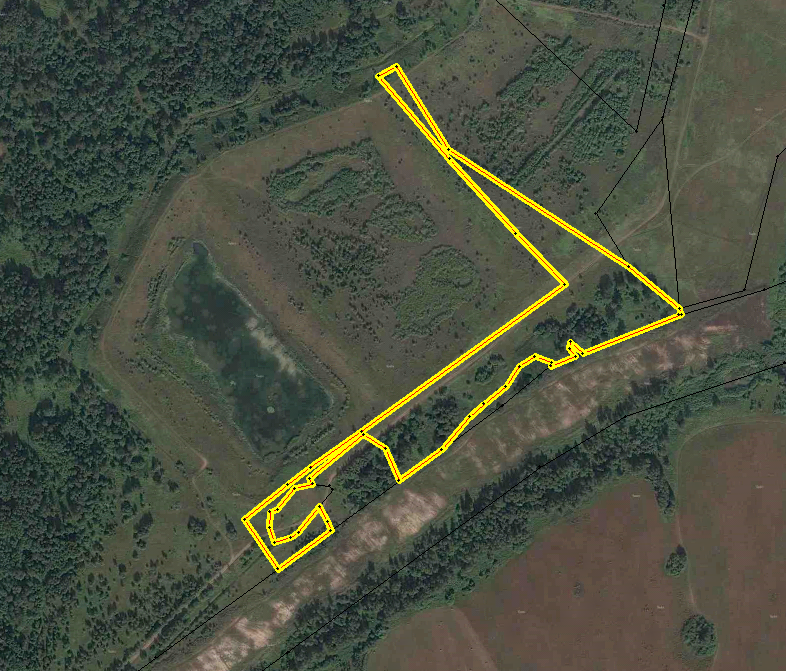 Рис. 1 Расположение участка проектирования на кадастровом плане территорииПроект выполнен на основании Договора с Акционерным обществом «Сибирская Аграрная группа».Необходимость по внесению изменений в генеральный план муниципального образования «Воронинское сельское поселение» Томского района Томской области в части изменения территориальных зон обусловлена приведением проектных материалов и  Правил  землепользования  и  застройки в  соответствии с фактическим использованием территории.Границы проектирования: в границах Воронинского сельского поселения, земельный участок с кадастровым номером 70:14:0300083:1474, разрешенное использование по документу для сельскохозяйственного использования, адрес Российская Федерация, Томская область, Томский муниципальный район, Воронинское сельское поселение, окрестности деревни Воронино, участок 42Территория площадью 4,95 га.В	настоящее время согласно карты градостроительного зонирования участок располагается в  территориальной зоне, территории на которые регламенты не устанавливаются.Территории, на которые регламенты не устанавливаются для перспективного развития поселения не возможно использовать без уточнения градостроительного зонирования. В случае использования участка с кадастровым номером 70:14:0300083:1474 для обезвреживания отходов производства и потребления. необходимо расположение его в территориальной зоне С-3-зона размещения полигона ТБО, скотомогильника.Проект изменений в генеральный план МО «Воронинское сельское поселение»Материалы по обоснованию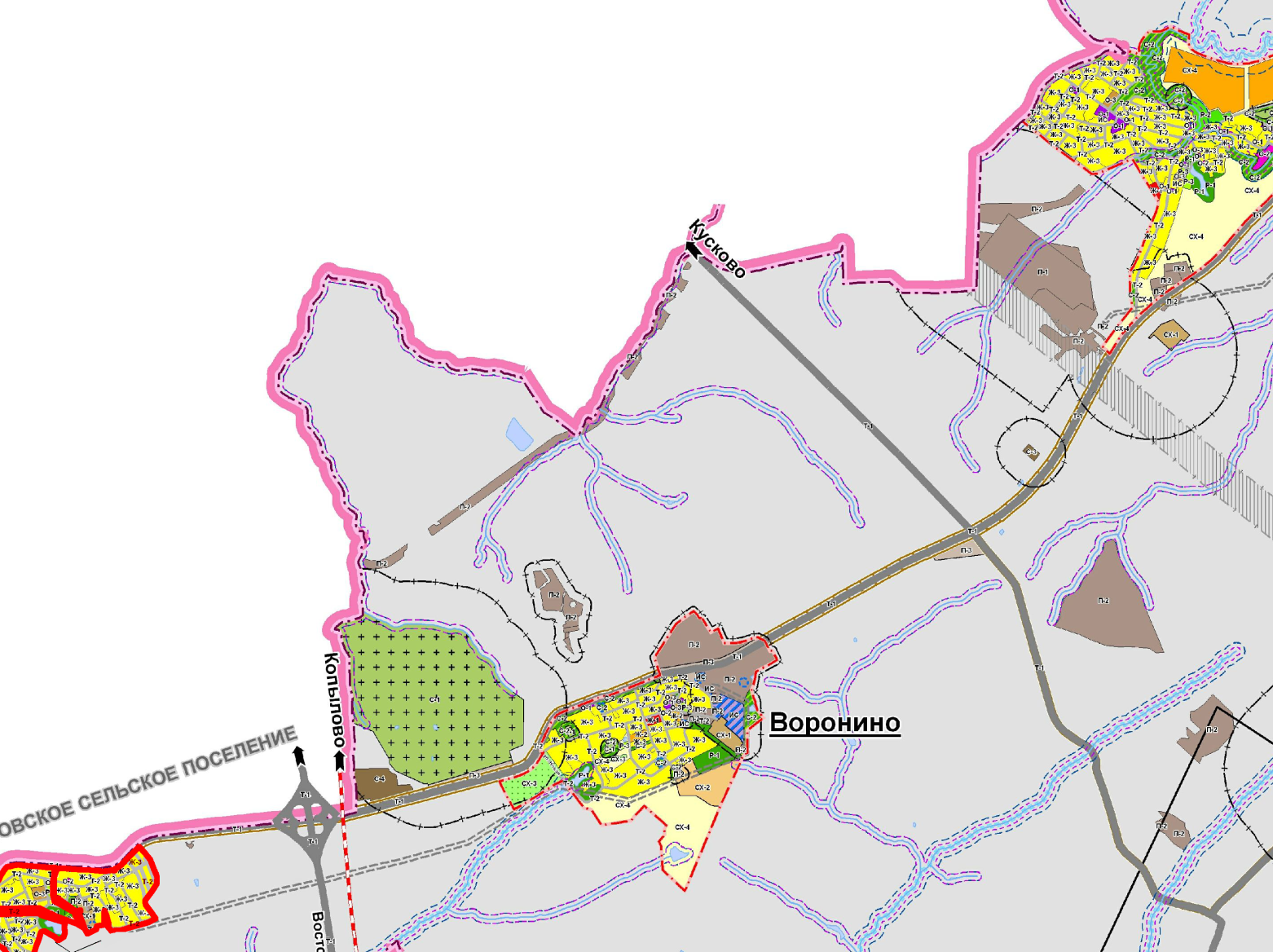 Рис. 2. Фрагмент карты градостроительного зонирования территории проектирования.Распространение зоны С-3 – зона размещения полигона ТБО, скотомогильника предусматривается на территорию в границах земельного участка с кадастровым номером 70:14:0300083:1474.Природные ресурсы рассматриваемого земельного участка позволяют его использование для заявленных целей, при условии соблюдения действующего законодательства, СНиПов и  СанПиНов.4.	СОДЕРЖАНИЕ ПРЕДЛОЖЕНИЙ ПО ТЕРРИТОРИАЛЬНОМУ ПЛАНИРОВАНИЮВ	целях обеспечения устойчивого развития территории Воронинского сельского поселения, вовлечения не используемых земельных участков в хозяйственный оборот, проектом предлагается изменить функциональное зонирование территории в границах земельного участка с кадастровым номером 70:14:0300083:1474, распространив на его территорию зону С-3 - зона размещения полигона ТБО, скотомогильника.В текстовую часть Положения о территориальном планировании Генерального плана муниципального образования «Воронинское сельское поселение» внесения изменений не предлагается.В текстовой части Правил землепользования и застройки предлагается внести изменения в п.3, статьи 54, главы 9, раздел 3. Вносится в основные виды разрешенного использования:  обезвреживание отходов производства и потребления.Внести изменения в графические материалы по изменению территориальных зон.Проект изменений в генеральный план МО «Воронинское сельское поселение»Материалы по обоснованиюОЦЕНКА ВОЗМОЖНОГО ВОЗДЕЙСТВИЯ НА ОКРУЖАЮЩУЮ СРЕДУ И ЧЕЛОВЕКАПроектные частичные изменения функционального зонирования территории Воронинского сельского поселения (при соблюдении нормативных требований, СНиПов и  СанПиНов ) не приведут к превышению допустимого уровня воздействия на окружающую среду, в том числе на воздушную атмосферу, на почвы, на водный фонд, на особо охраняемые объекты и территории, на лесной фонд.Графические материалы прилагаются.Директор ООО «Геодезия и Картография»	                                                      А.Л. МакееваОтветственный исполнитель,                                                                  Инженер